Christmas Design and Technology Competition!Santa’s elves need some help this year. Are you up for the challenge of designing and making a moving Christmas toy? For example, this could be a pop-up Santa, a sleigh on wheels, a Christmas tree with moving branches or any other Christmas creation you can think of.Entries to arrive in school for judging by Wednesday 15th December. Prizes to be won, have fun! Santa’s elves can’t wait to see your creations.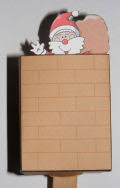 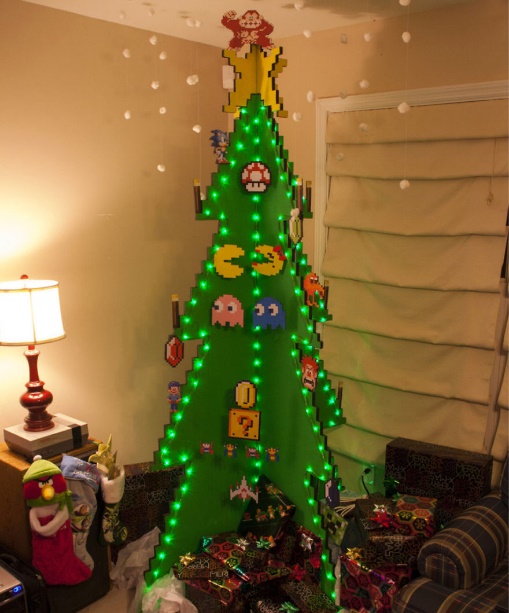 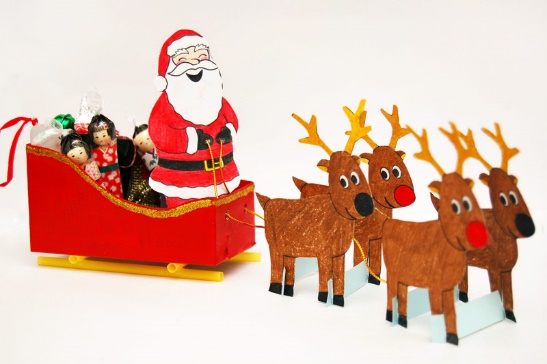 